Data:     26/07/2021	Marchio del prodotto:          ORASI’Denominazione di vendita:  ORASI’ SOIA CACAONome o ragione sociale dell'OSA a nome del quale il prodotto è                  commercializzato:Lotto di produzione:         21084Marchio di identificazione dello stabilimento/del produttore:Nome del produttore:      Unigrà srlSede dello stabilimento:   Conselice (RA)Data di scadenza o termine minimo di conservazione:  20/03/2022Descrizione peso/volume unità di vendita:       1 litro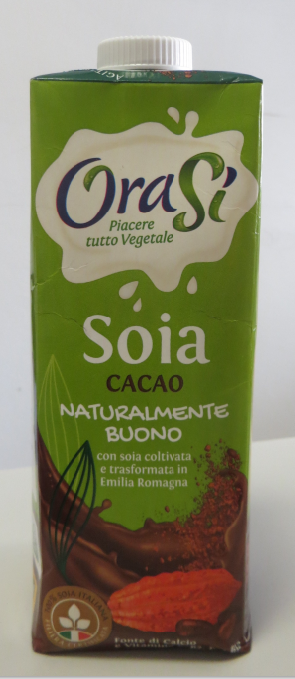 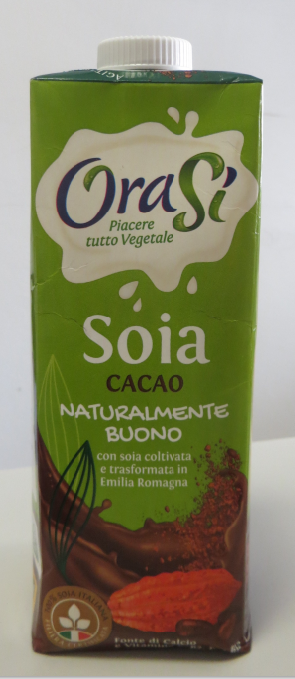 